Immaculate Heart of Mary Parish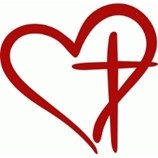 180 Loudon Road, Concord, NH 033012017-2018 Faith Formation Registration - New FamiliesFAMILY LAST NAME:													 Father’s Name:								Father’s Cell Phone:				Mother’s Name:							Mother’s Cell Phone: _________		Mother’s Maiden Name:												  
Main Contact Mailing Address:											 	Main Contact Home Phone:												Family Contact Email:													Emergency Contact Information: Name:		Relationship to Student:	Phone:		Cell Phone:	STUDENT INFORMATION:Enter sacrament dates and submit copies of sacrament certificates with this form for parish files. Choose IHM Program: ELEM for Elementary School (Kindergarten-5)MS for Middle School (6-8)HS CI for High School Year 1HS CII for High School Year 2 (Attendance at HS CI is recommended before entering HS CII.)Child #1						Full Name:					     								 	Birth Date:						Baptism:							Public School Grade:					First Reconciliation:						IHM Program:						First Communion:													Confirmation:				      			 Child #2						Full Name:					     								 	Birth Date:						Baptism:							Public School Grade:					First Reconciliation:						IHM Program:						First Communion:													Confirmation:				      			FAMILY LAST NAME:													Child #3						Full Name:					     								 	Birth Date:						Baptism:							Public School Grade:					First Reconciliation:						IHM Program:						First Communion:													Confirmation:				      			 Child #4						Full Name:					     								 	Birth Date:						Baptism:							Public School Grade:					First Reconciliation:						IHM Program:						First Communion:													Confirmation:				      			Child #5						Full Name:					     								 	Birth Date:						Baptism:							Public School Grade:					First Reconciliation:						IHM Program:						First Communion:													Confirmation:				      			SACRAMENT REGISTRATION:Please fill out if you have a child preparing to receive First Reconciliation, First Communion or Confirmation this year.  If your child attends Catholic school and not IHM FF, but will attend IHM for Sacramental Preparation,please register.FAMILY LAST NAME:													Please list any special circumstance(s) which the catechist should know when working with a specific family member.  Please be sure to identify the family member(s) to which the circumstances apply.MEDICAL FORMS: Does your child needs an epi-pen, inhaler or other medical equipment on hand during a session or event? 	 No 	 Yes	Please contact the Faith Formation Office for medical form.PHOTOGRAPH PERMISSION: Photographs are sometimes taken during faith formation sessions and events. They are  displayed publically; e.g., on parish website, in the newspaper, in a brochure, on bulletin boards, etc. and used to keep the community aware and informed of parish events and activities. If you do not want images taken and used as described, please send a written notice to the IHM Faith Formation Department stating this.VOLUNTEER SUPPORT: We need your support. The contribution of your time is valued, appreciated and needed!    Person we should contact:	  Faith Formation Ministry:Role:    Catechist        Assistant        SupportProgram:    Morning (9:20-10:45am)        Evening (5:15pm-7:35pm)  Family Ministry Events (Harvest Hoe Down, All Saints Celebration, Polar Express, Winter Carnival, St. Valentine Activity Night, St. Patrick Activity Night, Valentine Card Making, Easter Egg Hunt)  Youth Group for:    Elementary School        Middle School        High School   Special Events (Advent/Lent Events, Retreats, Social, Fundraising, Baking, etc.)   Other:														SCHOLARSHIP APPLICATION: Please indicate need for financial support.  		50% Scholarship		Full Scholarship	    *No child will be turned away because of financial need.Your contribution: Please participate in Volunteer Support above. Your help is valuable to the program!                                                   GENERAL INFORMATION: 
My signature below indicates that to the best of my knowledge the information on this form is accurate and true. _________________________________________________                   ________________________________Signature of parent or legal guardian                                                           Date~~~~~~~~~~~~~~~~~~~~~~~~~~~~~~~~~~~~~~~~~~~~~~~~~~~~~~~~~~~~~~~~~~~~~~~~~~~~~~~~~~~~~~~~~~TUITION PAYMENT DUE: 						SCHOLARSHIP REQUESTED: 					SPONSOR a Child/Family: 						We provide scholarships so all children may participate in our programs and activities.  Please consider adding a scholarship contribution your tuition payment. Thank you!No child will be turned away because of financial need.TOTAL ENCLOSED: 				~~~~~~~~~~~~~~~~~~~~~~~~~~~~~~~~~~~~~~~~~~~~~~~~~~~~~~~~~~~~~~~~~~~~~~~~~~~~~~~~~~~~~~~~~~~~~~~~~~  OFFICE USE ONLY    Payment Due: 		 Scholarship Offered:		 Payment Received by:_______ Date:______ Check #:                   Cash:_____  Catechist/Assistant: ______ Volunteer Support Offered:______                                      ParishSoft Updated:____________ PARISH Registration Complete:________  Baptismal Certificates on File:		   Missing:                                      Notes:								Last NameFirst Name on Birth CertificateHome AddressDate of BirthPlace of Birth (City, State)Date of BaptismChurch of BaptismAddress of ChurchFather’s First and Last NameMother’s First and Last NameMother’s Maiden Name